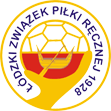 WynikiKKS Włókniarz Konstantynów -  UKS TROPS Poddębice   9 - 19UKS Anilana Łódź - UKS TROPS Poddębice  19 - 10CHKS Łódź - UKS TROPS Poddębice   0 - 10 walkowerLp.Drużyna 1. UKS TROPS Poddębice         2.UKS Anilana Łódź3.KKS Włókniarz Konstantynów4.CHKS Łódź